Express Menu 901-730-1817Drop off Delivery Only                                                                                                                                   Minimum 12 GuestsExpress Package #1			Express Package #2Fresh Garden Salad                              	Fresh Garden Salad               Nacho Dorito Baked Chicken			Chicken Broccoli Rice Casserole      Fresh Steamed Broccoli                           Sauteed Yellow Squash                  Oven Roasted Potatoes                           Rolls/Butter                                      Rolls/Butter                                                                                                                              										                          …………..$11.00 per person			        $9.00 per person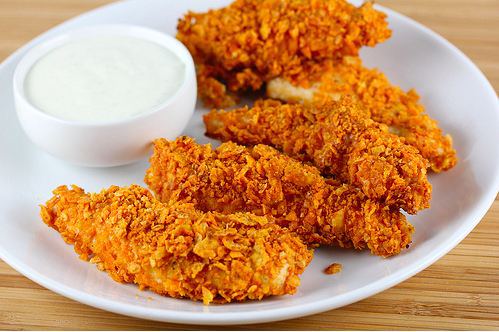 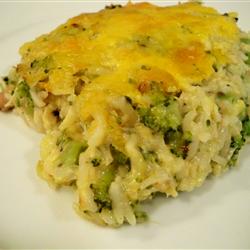 Express Package #3                 Express Package #4                                  Fresh Garden Salad                             Fresh Garden Salad                           Ranch House Chicken Spaghetti         Baked Italian Pork Chops                        Steamed Green Beans                     Mashed Potatoes                          Garlic Bread                                          Fresh Cut Corn                                                                                       						                  Rolls/Butter     	                   . . . . . $9.50 per person			        $10.00 per person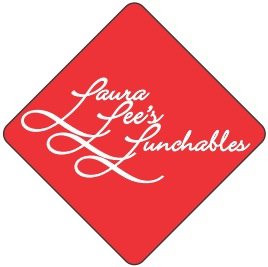 Ask About our Red Velvet Cupcakes, Chocolate Dipped Strawberries,,,Prices do not include tax or delivery charges